Информация о нестационарных торговых объектах, размещенных на территории городского поселения Воскресенск Воскресенского муниципального района Московской области без разрешительной документации и подлежащих принудительному демонтажу в 2019 году№ п\пВладелец объектаАдресный ориентирФотоматериал1.Владелец не установленМосковская, обл.       г. Воскресенск,        ул. Зелинского, 18 а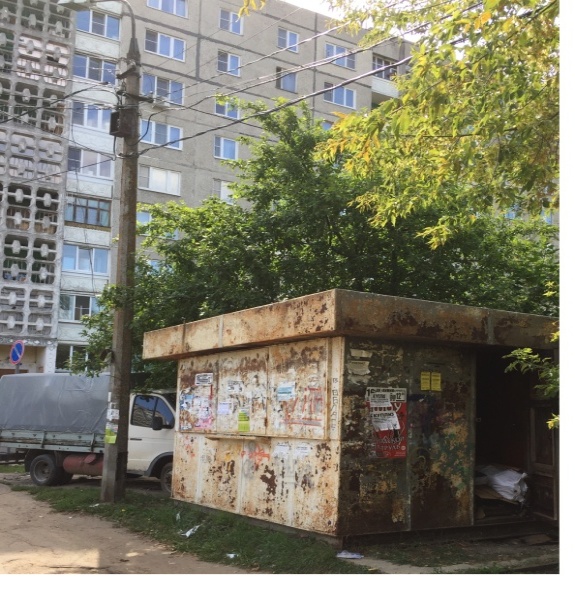 2.Владелец не установленМосковская, обл.        г. Воскресенск,        ул. Центральная, уд. 11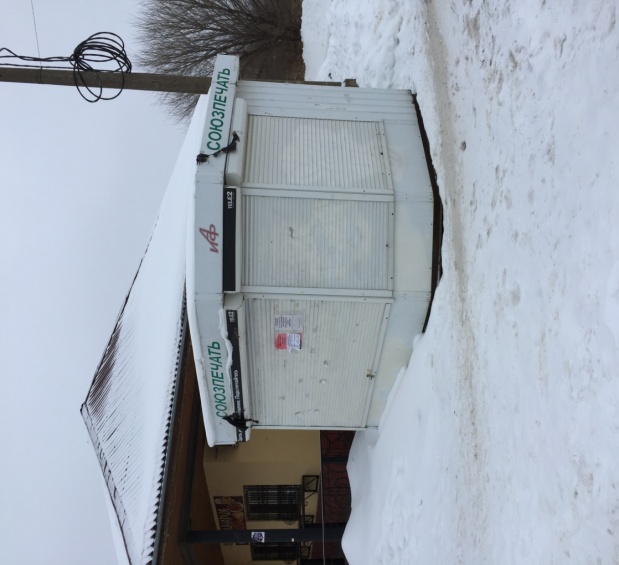 3.Владелец не установленМосковская, обл.        г. Воскресенск,         ул. Спартака, у д. 12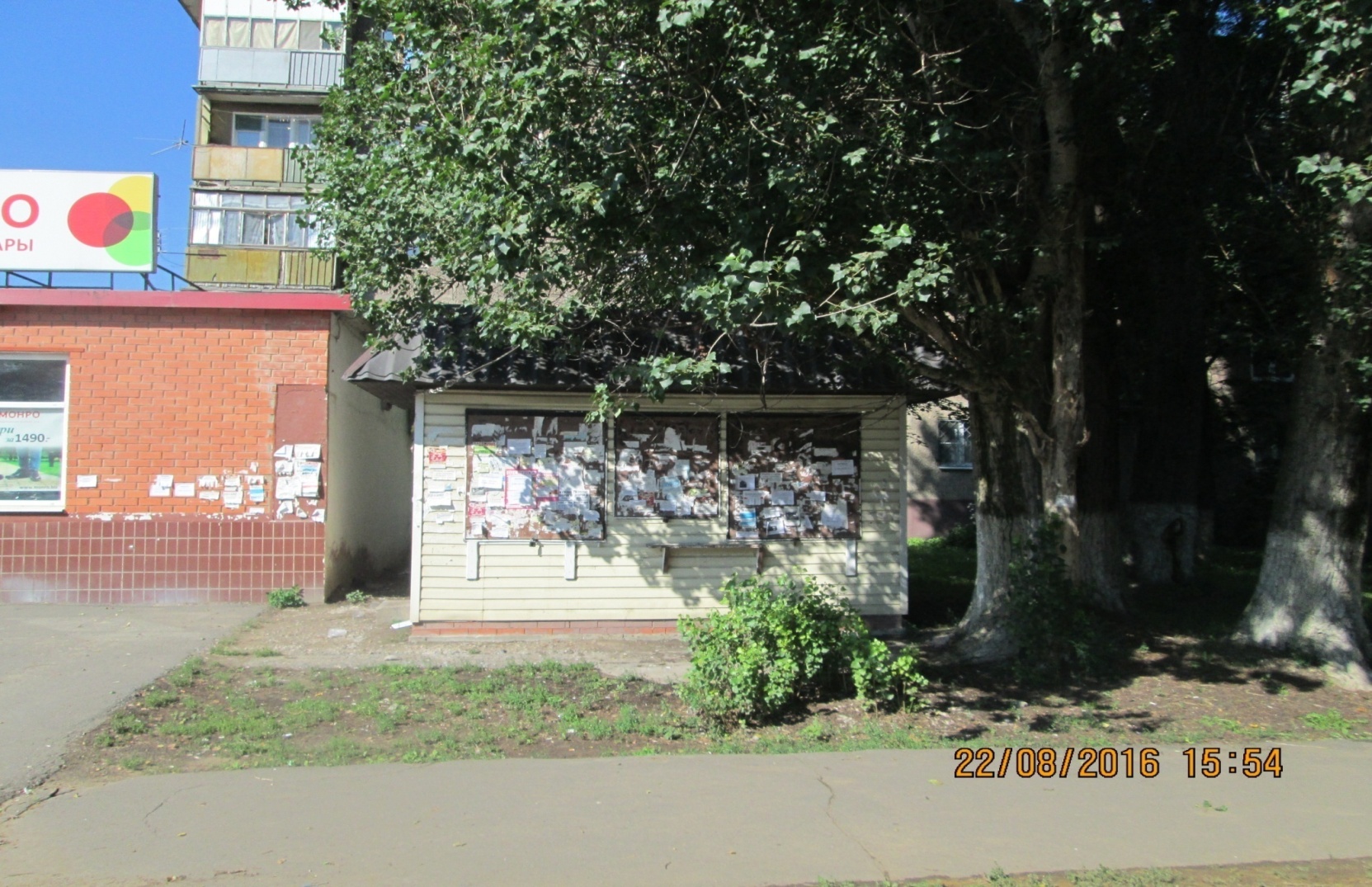 